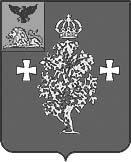 Управление образования администрации Борисовского районаОтдел оценки качества образованияАналитические материалыпо результатам мониторинга учебных достижений обучающихся по математике в 7-х классах общеобразовательных учреждений Борисовского района в 2018 годуБорисовка, 2018ВведениеВ соответствии с приказом управления образования администрации Борисовского района от 19 сентября  2018 г. № 650 «О проведении мониторинга учебных достижений обучающихся 2, 7 классов по отдельным предметам в общеобразовательных учреждениях Борисовского района»  отдел оценки качества образования управление образования администрации Борисовского района 11 октября  2018 года провел мониторинг учебных достижений обучающихся по математике в 7-х классах.Цели мониторинга:развитие единого образовательного пространства района,совершенствование районной системы оценки качества образования, своевременное выявление проблем в образовании и создание условий для их ликвидации.Исследования качества образования  проводились в 12 общеобразовательных организациях Борисовского района. Во всех общеобразовательных организациях с целью обеспечения самостоятельности выполнения работы и получения объективных результатов присутствовали уполномоченные представители управления образования администрации Борисовского района. Проверка работ осуществлялась независимой муниципальной комиссией, состав которой утверждался приказом управления образования администрации Борисовского района.Содержание диагностических работ соответствовало требованиям программ 7-го класса по математике.  Результаты мониторинга учебных достижений обучающихся 7 классовпо математике в общеобразовательных учреждениях Борисовского районаМониторинг учебных достижений обучающихся по математике состоял из 5 заданий. Максимальное количество баллов за всю работу – 5 баллов. Мониторинг учебных достижений обучающихся по математике выполняли 184 обучающихся, что составляет 83% от общего количества учеников 7-х классов общеобразовательных организаций Борисовского района.Абсолютное большинство обучающихся 7-х классов успешно справились с заданиями по математике. Качество знаний по району составило 52 %. Процент успеваемости – 93 %. Средний балл 3,5 (приложение 1).На «5» работу выполнило 33 обучающихся; на «4» выполнили 63 семиклассника; на «3» - 80.100% качество знаний показали обучающиеся всех общеобразовательных организаций Борисовского района, кроме МБОУ «Борисовская СОШ №1 им. А.М. Рудого» - 97,5 %; МБОУ «Борисовская СОШ им. Кирова» – 60 %; МБОУ «Крюковская сОШ2 – 78 %; МБОУ «Стригуновская СОШ» - 82 %. Выше среднерайонного показателя качество знаний продемонстрировали  обучающиеся: МБОУ «Борисовская СОШ №1 им. А.М. Рудого» - 57 %; МБОУ «Борисовская СОШ №2» - 66,5 %; МБОУ «Грузсчанская СОШ» - 54 %; МБОУ «Новоборисовская СОШ им. Сырового А.В.» - 66 %.Ниже среднерайонного показателя качество знаний обучающихся: МБОУ «Борисовская СОШ им. Кирова» - 20 %; МБОУ «Борисовская ООШ №4» - 50 %; МБОУ «Крюковская СОШ» - 22 %; МБОУ «Октябрьскоготнянская СОШ» - 50 %; МБОУ «Стригуновская СОШ» - 23 %; МБОУ «Хотмыжская СОШ» - 46 %.Типичные ошибки, которые допустили обучающиеся:- нахождение членов пропорции.На основании вышеизложенного можно сделать следующие выводы:анализ успешности выполнения заданий в целом по району позволяет говорить о том, что обучающиеся справились с мониторингом учебных достижений обучающихся;Рекомендации:Изучить анализ результатов мониторинга учебных достижений обучающихся по математике в разрезе Борисовского района до 23.11.2018 года.проанализировать результаты мониторинга учебных достижений обучающихся по математике в разрезе каждого общеобразовательного учреждения до 24.11.2018 года;на основе проведенного анализа выявить проблемные зоны в подготовке мониторинга учебных достижений обучающихся по математике, установить их причины  и разработать рекомендации по устранению выявленных проблемных зон до 30.11.2018 года;обсудить результаты мониторинга учебных достижений обучающихся на заседании районного методического объединения учителей математики, уделив особое внимание анализу причин выявленных проблем,  до 30.11.2018 года;учесть результаты мониторинга учебных достижений обучающихся по математике при распределении стимулирующей части фонда оплаты труда и выдвижении педагогов на присвоение квалификационной категории.Приложение 1.Сводный отчет о результатах районного мониторинга учебных достижений обучающихся по математике в 7 классах  муниципальных бюджетных общеобразовательных учреждений Борисовского района№ п/пнаименование МОУУчителькол-во уч-ся выполнявших работусредняя отметка за к/рmax баллmin баллкол-во "2"кол-во "3"кол-во "4"кол-во "5"качество знаний (в %)успеваемость (в %)1МБОУ "Борисовская СОШ № 1 им. А. М. Рудого"17аСеменова Т.Д.243,753011855410017бСеменова Т.Д.233,852188660952МБОУ "Борисовская СОШ № 2"7аСухорукова Е.В.233,85308105651007бСухорукова Е.В.253,95308107681003МБОУ "Борисовская СОШ им. Кирова"Максименко С.З.52,842221020604МБОУ "Борисовская ООШ № 4"Твердохлеб Г.А.163,6530853501005МБОУ "Березовская СОШ им. С. Н. Климова"Лутай В.И.43,2430310251006МБОУ "Грузсчанская СОШ"Назаренко В.А.113,7530542541007МБОУ "Крюковская СОШ"Белавцев В.В.93,043252022788МБОУ "Новоборисовская СОШ имени  Сырового А. В."Гордиенко А.П.123,8530462661009МБОУ "Октябрьскоготнянская СОШ"Толстенева О.Н.23,54301105010010МБОУ "Стригуновская СОШ"Коровянская Т.А.173,15231031238211МБОУ "Хотмыжская СОШ"Созоненко М.А.133,65307424610012МБОУ "Байцуровская ООШ"Итого по районуИтого по району1843,55288063335293